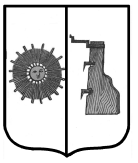 Новгородская область Боровичский районСОВЕТ ДЕПУТАТОВ  КОНЧАНСКО-СУВОРОВСКОГО СЕЛЬСКОГО ПОСЕЛЕНИЯРЕШЕНИЕс.Кончанско-СуворовскоеО внесении изменений в Порядок проведения антикоррупционнойэкспертизы нормативных правовых актов (проектов нормативных правовых актов) Совета депутатов Кончанско-Суворовского сельского поселенияВ соответствии с предложением Боровичской межрайонной прокуратуры в порядке статьи 9 Федерального закона «О прокуратуре Российской Федерации» об изменении нормативного акта, Совет депутатов Кончанско-Суворовского сельского поселения РЕШИЛ:1. Внести изменения в Порядок проведения антикоррупционной экспертизы нормативных правовых актов (проектов нормативных правовых актов)   Совета депутатов Кончанско-Суворовского сельского поселения, утвержденный решением Совета депутатов сельского поселения от 14.10.2016 № 49, изложив пункт 3 раздела 5 «Взаимодействие с органами прокуратуры» в следующей редакции:«3. После проведения указанных экспертиз заместителем Главы Администрации сельского поселения работник Администрации сельского поселения, разработавший проект, готовит сопроводительное письмо о направлении проекта нормативного правового акта и заключения по результатам проведенной антикоррупционной экспертизы заместителем Главы Администрации сельского поселения, в Боровичскую межрайонную прокуратуру для проведения антикоррупционной экспертизы проекта.Проекты нормативных правовых актов органов местного самоуправления предоставляются в прокуратуру района для проведения проверки на предмет соответствия законодательству не позднее, чем за 10 дней до предполагаемой даты их принятия. Передача нормативных правовых актов осуществляется преимущественно в форме электронного документа на адрес электронной почты прокуратуры. В случае невозможности передачи электронного документа отправка осуществляется на бумажном носителе с сопроводительным письмом, подписанным должностным лицом органа местного самоуправления. При необходимости срочного рассмотрения и принятия нормативного правового акта срок направления проекта нормативного правового акта может быть сокращен по согласованию с прокуратурой».Нормативные правовые акты, принятые органами местного самоуправления, предоставляются в прокуратуру района для проведения антикоррупционной экспертизы каждые 10 дней,  ответственным должностным лицом администрации сельского поселения.2. Опубликовать  решение в бюллетене «Официальный вестник Кончанско-Суворовского сельского поселения», разместить на официальном сайте Администрации Кончанско-Суворовского сельского поселения.Глава сельского поселения                                                       Т.М.Воробьева                                                  31.01.2018 № 107